City of Baxter, Iowa – City Council Meeting Special Session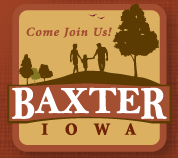 Wednesday, March 18th, 2024 at 5:30pmCity Hall Chambers, 203 S. Main St., Baxter, IA 50028Mayor Bishop called the meeting to order at 6:00pm. Present were Jamie Milligan, Stephen Smith, and Kinzel.  Absent: Josh Meckley and Dan Kunkel Others present were Jim Gallahan and members of the public in person.Smith moved to approve the agenda. Kinzel seconded. Ayes: Milligan, Smith, and Kinzel.  Motion carried.Milligan motioned to set the Clark’s Addition Residents meeting for Wednesday, March 27th, 6pm.Ayes: Milligan, Smith, Kinzel.  Motion carried.Workshop held with Callahan Municipal Consultants, LLC to review all city positions.Smith motioned to adjourn at 7:30pm.  Seconded by Kinzel.  Ayes: Milligan, Smith, and Kinzel.  Motion carried. Meeting adjourned